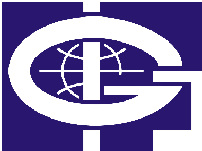    INSTYTUT GEOFIZYKI       POLSKIEJ AKADEMII NAUK____________________________________________________________________________……………………………      ZATWIERDZAMS P E C Y F I K A C J A     I S T O T N Y C HW A R U N K Ó W    Z A M Ó W I E N I AInstytut Geofizyki Polskiej Akademii Naukul. Księcia Janusza 6401 – 452 Warszawawww.igf.edu.pl	zwany dalej „Zamawiającym” zaprasza do składania ofert 
w przetargu nieograniczonym na wykonanie remontu wybranych ciągów komunikacyjnych w budynku Instytutu Geofizyki Polskiej Akademii Nauk przy ul. Księcia Janusza 64 w Warszawie 
(nr ref. sprawy: ZP/25/14). Szczegółowy opis przedmiotu zamówienia przedstawiony jest w załączniku nr 1 do niniejszej Specyfikacji Istotnych Warunków Zamówienia.Postępowanie o udzielenie zamówienia prowadzone jest 
na zasadach określonych w ustawie z dnia 29 stycznia 2004 r. – Prawo zamówień publicznych (Dz. U. z 2013 r. poz. 907, 984, 1047 i 1473 
oraz z 2014 r. poz. 423).Spis treści Specyfikacji Istotnych Warunków Zamówienia (zwanej dalej „SIWZ”):ROZDZIAŁ I : 	Nazwa i adres ZamawiającegoROZDZIAŁ II: 	Tryb zamówieniaROZDZIAŁ III: 	Przedmiot zamówieniaROZDZIAŁ IV: 	Informacje ogólneROZDZIAŁ V: 	Opis sposobu przygotowania ofertROZDZIAŁ VI: 	Oferty częścioweROZDZIAŁ VII: 	Oferty wariantoweROZDZIAŁ VIII: 	Warunki udziału w postępowaniuROZDZIAŁ IX: 	Wspólne ubieganie się o zamówienieROZDZIAŁ X: 	Dokumenty wymagane w ofercieROZDZIAŁ XI: 	Wykaz oświadczeń i dokumentów wymaganych w celu potwierdzenia spełniania przez Wykonawcę warunków udziału 
w postępowaniu oraz spełniania przez oferowane roboty budowlane wymagań określonych przez ZamawiającegoROZDZIAŁ XII: 	Opis sposobu obliczenia ceny ofertyROZDZIAŁ XIII: 	Miejsce i termin składania ofertROZDZIAŁ XIV: 	Miejsce i termin otwarcia ofertROZDZIAŁ XV: 	Kryteria oceny ofertROZDZIAŁ XVI: 	Termin związania ofertą ROZDZIAŁ XVII: 	Termin wykonania zamówienia ROZDZIAŁ XVIII: 	Zobowiązania Wykonawcy związane z realizacją umowyROZDZIAŁ XIX: 	Wymagania dotyczące wadiumROZDZIAŁ XX: 	Wymagania dotyczące zabezpieczenia należytego wykonania umowyROZDZIAŁ XXI: 	Sposób porozumiewania się z Wykonawcami oraz udzielania                                                                                                  wyjaśnień dotyczących SIWZ ROZDZIAŁ XXII: 	Pouczenie o środkach ochrony prawnej przysługujących WykonawcyROZDZIAŁ XXIII: 	Zamówienia uzupełniające ROZDZIAŁ XXIV: 	Zmiany umowy ROZDZIAŁ XXV:    PodwykonawstwoROZDZIAŁ XXVI:   Postanowienia końcoweIntegralną część niniejszej SIWZ stanowią następujące dokumenty:ZAŁĄCZNIK NR 1:	OPIS PRZEDMIOTU ZAMÓWIENIAZAŁĄCZNIK NR 1.1.           	SPECYFIKACJA TECHNICZNA WYKONANIA I ODBIORU ROBÓTZAŁĄCZNIK NR 1.2. – 1.3.         ZAKRESY ROBÓTZAŁĄCZNIK NR 2:	WZÓR UMOWYZAŁĄCZNIK NR 3:	FORMULARZ OFERTY ZAŁĄCZNIK NR 4: 	WZÓR OŚWIADCZENIA O SPEŁNIANIU WARUNKÓW ART. 22 UST. 1 USTAWYZAŁĄCZNIK NR 5:	WZÓR OŚWIADCZENIA O BRAKU PODSTAW 
DO WYKLUCZENIAZAŁĄCZNIK NR 6:	WZÓR INFORMACJI O NIENALEŻENIU DO GRUPY KAPITAŁOWEZAŁĄCZNIK NR 7:	WZÓR WYKAZU ROBÓT BUDOWLANYCH Rozdział INazwa i adres ZamawiającegoInstytut Geofizyki Polskiej Akademii Naukul. Księcia Janusza 6401 – 452 Warszawatel: 22 691 59 50fax: 22 877 67 22http://www.igf.edu.plNIP: 525-000-85-60REGON: 000325908Rozdział IITryb zamówieniaPostępowanie prowadzone jest w trybie „przetargu nieograniczonego” o wartości szacunkowej nieprzekraczającej równowartości kwot określonych w przepisach wydanych na podstawie art. 11 ust. 8, na podstawie art. 10 ust. 1 oraz art. 39 ustawy 
z dnia 29 stycznia 2004 r. – Prawo zamówień publicznych (Dz. U. z 2013 r. poz. 907, 984, 1047 i 1473 oraz z 2014 r. poz. 423), zwanej dalej „ustawą”.Rozdział IIIPrzedmiot zamówieniaPrzedmiotem zamówienia jest wykonanie remontu wybranych ciągów komunikacyjnych w budynku Instytutu Geofizyki Polskiej Akademii Nauk 
przy ul. Księcia Janusza 64 w Warszawie. Przedmiot zamówienia obejmuje remont dwóch korytarzy (na parterze oraz na III piętrze). Szczegółowy opis przedmiotu zamówienia określony jest w załączniku nr 1 do SIWZ.Określenie przedmiotu zamówienia wg CPV:45400000 – 1 Roboty  wykończeniowe w zakresie obiektów budowlanych 45310000 – 3 Roboty instalacyjne elektryczne 45453000 – 7 Roboty remontowe i renowacyjne 45432000 – 4 Kładzenie i wykładanie podłóg, ścian i tapetowanie ścian45442100 – 8 Roboty malarskie 45450000 – 6 Roboty budowlane wykończeniowe, pozostałe.Rozdział IVInformacje ogólneWykonawca winien uważnie zapoznać się z całą SIWZ.Niniejszą SIWZ można wykorzystać wyłącznie zgodnie z jej przeznaczeniem. Treść oferty musi odpowiadać treści SIWZ.Wykonawca może złożyć tylko jedną ofertę (formularz oferty oraz inne dokumenty wymagane w ofercie, w tym dokumenty potwierdzające spełnianie warunków udziału w postępowaniu). Złożenie większej liczby ofert przez jednego Wykonawcę spowoduje odrzucenie wszystkich jego ofert.Wykonawca poniesie wszelkie koszty związane z przygotowaniem i złożeniem oferty.Oświadczenia, wnioski, zawiadomienia oraz informacje Zamawiający i Wykonawcy przekazywać będą w formie pisemnej, faksem lub pocztą elektroniczną. Jeżeli Zamawiający lub Wykonawca przekazują oświadczenia, wnioski, zawiadomienia oraz informacje faksem lub pocztą elektroniczną, każda ze stron 
na żądanie drugiej musi niezwłocznie potwierdzić fakt ich otrzymania. Rozdział VOpis sposobu przygotowania ofertWykonawca musi wypełnić „Formularz oferty”, stanowiący załącznik nr 3 do SIWZ. Wykonawca może złożyć ofertę na własnym formularzu, jednak jego treść musi być zgodna z formularzem załączonym do SIWZ. Do dokumentu, o którym mowa w ust. 1, Wykonawca musi załączyć dokumenty wymagane postanowieniami SIWZ. Oferta musi być sporządzona w języku polskim. Dokumenty sporządzone w języku obcym muszą być złożone wraz z tłumaczeniami na język polski.Oferta powinna mieć postać wydruku komputerowego. Oferta może być także napisana na maszynie do pisania lub ręcznie długopisem albo nieścieralnym atramentem (pismem drukowanym). Oferta musi być czytelna.Wszystkie strony oferty, jak również wszystkie dokumenty do niej załączone, powinny być ponumerowane i parafowane przez osobę /osoby/ uprawnioną/-e 
do podpisania oferty.Wszystkie miejsca, w których Wykonawca naniósł zmiany muszą być parafowane 
przez osobę /osoby/ podpisującą/-ce ofertę wraz z datą naniesienia zmiany.Wszystkie formularze zawarte w SIWZ, a w szczególności formularz oferty, Wykonawca musi wypełnić ściśle według wskazówek zawartych w SIWZ. 
W przypadku, gdy jakakolwiek część dokumentów nie dotyczy Wykonawcy - wpisuje On "nie dotyczy".Ofertę należy złożyć w zamkniętej kopercie do dnia 23.09.2014 r. do godz. 12.00 
na adres: Instytut GeofizykiPolskiej Akademii Naukul. Księcia Janusza 6401 – 452 WarszawaKoperta musi być zapieczętowana w sposób gwarantujący zachowanie 
w poufności jej treść oraz zabezpieczający jej nienaruszalność do terminu otwarcia ofert. Kopertę należy zaadresować wg wzoru:„ZP/25/14”Instytut Geofizyki PANul. Księcia Janusza 6401 – 452 WarszawaNIE OTWIERAĆ PRZED DNIEM 23.09.2014 R. GODZ. 12.15Koperta, oprócz opisu jak wyżej, musi być opatrzona pieczęcią zawierającą nazwę oraz adres Wykonawcy. Wykonawca może wprowadzić zmiany, poprawki, modyfikacje i uzupełnienia 
do złożonej oferty pod warunkiem, że Zamawiający otrzyma pisemne powiadomienie o wprowadzeniu zmian, poprawek itp. przed terminem składania ofert. Powiadomienie o wprowadzeniu zmian musi być złożone w kopercie zaadresowanej i oznakowanej w sposób określony w ust. 9 i 10, dodatkowo oznakowanej dopiskiem „ZMIANA”.Wykonawca ma prawo przed upływem terminu składania ofert wycofać 
się z postępowania poprzez złożenie pisemnego powiadomienia o wycofaniu. Powiadomienie o wycofaniu się z postępowania musi być złożone w kopercie zaadresowanej i oznakowanej w sposób określony w ust. 9 i 10, dodatkowo oznakowanej dopiskiem „WYCOFANIE”. Oferta Wykonawcy, który wycofał 
się z postępowania zostanie zwrócona Wykonawcy bez otwierania na jego pisemny wniosek. Do powiadomienia o zmianie lub wycofaniu oferty Wykonawca dołączy stosowne dokumenty, potwierdzające, że powiadomienie o zmianie lub wycofanie zostało podpisane przez osobę uprawnioną do reprezentowania Wykonawcy.Wykonawca nie może wycofać oferty ani wprowadzić jakichkolwiek zmian w jej treści po upływie terminu składania ofert.Oferta jest jawna, z wyjątkiem informacji stanowiących tajemnicę przedsiębiorstwa w rozumieniu art. 11 ust. 4 ustawy z dnia 16 kwietnia 1993r. o zwalczaniu nieuczciwej konkurencji (Dz. U. z 2003r. Nr 153, poz. 1503 z późn. zm.). Elementy oferty, które Wykonawca zamierza zastrzec jako tajemnicę przedsiębiorstwa powinny zostać umieszczone w odrębnej, zaklejonej kopercie, opisanej „tajemnica przedsiębiorstwa” dołączonej do oryginału oferty. W treści oferty, powinna zostać umieszczona, we właściwym dla zastrzeżonego dokumentu miejscu, informacja, 
że jest on zastrzeżony i znajduje się w odrębnej kopercie.Rozdział VIOferty częścioweZamawiający nie dopuszcza możliwości składania ofert częściowych, oferta musi obejmować realizację całości zamówienia.Rozdział VIIOferty wariantoweZamawiający nie dopuszcza możliwości składania ofert wariantowych.Rozdział VIIIWarunki udziału w postępowaniuO udzielenie zamówienia mogą ubiegać się wykonawcy, którzy:posiadają uprawnienia do wykonania zamówienia,posiadają wiedzę i doświadczenie,dysponują odpowiednim potencjałem technicznym oraz osobami zdolnymi 
do wykonania zamówienia,znajdują się w sytuacji ekonomicznej i finansowej,zapewniające właściwe wykonanie zamówienia.O udzielenie zamówienia mogą się ubiegać wykonawcy, co do których brak 
jest podstaw do wykluczenia z postępowania o udzielenie zamówienia 
na podstawie art. 24 ust. 1 ustawy. W postępowaniu mogą wziąć udział wykonawcy, którzy spełniają warunek udziału w postępowaniu dotyczący braku podstaw do wykluczenia z postępowania o udzielenie zamówienia publicznego 
w okolicznościach określonych w art. 24 ust. 2 pkt 5 ustawy.W celu potwierdzenia spełniania warunków określonych w ust. 1 pkt 2 i 4, Wykonawcy zobowiązani będą wykazać, że:w okresie ostatnich pięciu lat przed upływem terminu składania ofert 
(a jeżeli okres prowadzenia działalności jest krótszy – w tym okresie), wykonali zgodnie z zasadami sztuki budowlanej i prawidłowo ukończyli co najmniej dwie roboty budowlane, polegające na budowie, remoncie lub przebudowie budynków użyteczności publicznej o wartości co najmniej 100.000,00 zł (słownie: sto tysięcy złotych) brutto każda;posiadają ubezpieczenie od odpowiedzialności cywilnej w zakresie prowadzonej działalności związanej z przedmiotem zamówienia na kwotę 
co najmniej 200.000,00 zł (słownie: dwieście tysięcy złotych) na jedno zdarzenie.W pozostałym zakresie Zamawiający nie dokonuje szczegółowego opisu sposobu dokonania oceny spełniania warunków udziału w postępowaniu.W celu wykazania, że Wykonawcy spełniają warunki określone w ust. 1 
oraz nie podlegają wykluczeniu z postępowania, Wykonawcy zobowiązani 
są do złożenia dokumentów, o których mowa w Rozdziale XI SIWZ.Zamawiający dokona oceny spełniania warunków udziału w postępowaniu 
(na zasadzie „spełnia / nie spełnia”) na  podstawie złożonych przez Wykonawców oświadczeń i dokumentów, o których mowa w Rozdziale XI SIWZ.Rozdział IXWspólne ubieganie się o zamówienieWykonawcy mogą wspólnie ubiegać się o zamówienie.Jeżeli Wykonawcy wspólnie ubiegają się o udzielenie zamówienia, ustanawiają pełnomocnika do reprezentowania ich w postępowaniu albo do reprezentowania 
ich w postępowaniu i zawarcia umowy. Stosowne pełnomocnictwo w oryginale 
lub w postaci kopii poświadczonej notarialnie należy dołączyć do oferty.Przepisy i zapisy zawarte w SIWZ dotyczące Wykonawcy stosuje się odpowiednio 
do Wykonawców, o których mowa w ust. 1.Jeżeli wybrana zostanie oferta Wykonawców, o których mowa w ust. 1, 
przed zawarciem umowy muszą oni przedstawić Zamawiającemu umowę regulującą ich współpracę.Umowa regulująca współpracę Wykonawców wspólnie ubiegających się 
o zamówienie winna określać:podmioty składające ofertę;cel gospodarczy, dla którego została zawarta umowa;zasady reprezentacji i prowadzenia spraw;oznaczenie czasu trwania umowy (wymaga się, by czas trwania umowy 
był nie krótszy niż okres realizacji zamówienia).Umowa regulująca współpracę Wykonawców wspólnie ubiegających się 
o zamówienie nie może być umową przedwstępną ani umową zawartą 
pod warunkiem zawieszającym.Rozdział XDokumenty wymagane w ofercie Do Formularza Oferty, złożonego na druku stanowiącym załącznik nr 3 do SIWZ 
(lub na własnym formularzu, który musi zawierać wszystkie elementy 
i oświadczenia zawarte w formularzu załączonym do SIWZ) należy załączyć następujące (ponumerowane i parafowane na każdej stronie) dokumenty:Dowód wniesienia wadium, jeżeli jest wnoszone w innej formie niż wpłata pieniężna;Lista podmiotów należących do tej samej grupy kapitałowej, o której mowa w art. 24 ust. 2 pkt 5 ustawy albo informacja Wykonawcy o tym, 
że nie należy do grupy kapitałowej. Informacja o nienależeniu do grupy kapitałowej może być złożona na druku stanowiącym załącznik nr 6 do SIWZ. 
W przypadku wykonawców wspólnie ubiegających się o udzielenie zamówienia, dokument ten składa każdy z wykonawców oddzielnie.Oświadczenia i dokumenty określone w Rozdziale XI SIWZ.Jeżeli osobą/osobami podpisującą/podpisującymi ofertę nie jest osoba 
której upoważnienie do reprezentowania Wykonawcy wynika z dokumentu rejestrowego – wraz z ofertą należy złożyć pełnomocnictwo do podpisania oferty i reprezentowania wykonawcy w postępowaniu w oryginale lub 
w postaci kopii poświadczonej notarialnie.Rozdział XIWykaz oświadczeń i dokumentów wymaganych w celu potwierdzenia spełniania przez Wykonawcę warunków udziału w postępowaniu oraz spełniania 
przez oferowane dostawy wymagań określonych przez ZamawiającegoW celu oceny spełniania przez Wykonawcę warunków, o których mowa w art. 22 ust. 1 ustawy, Wykonawca musi zawrzeć w ofercie następujący dokument:Oświadczenie Wykonawcy, że spełnia warunki określone w art. 22 ust. 1 ustawy, złożone na druku stanowiącym załącznik nr 4 do SIWZ. Wykonawca może złożyć oświadczenie na własnym druku, którego treść musi być zgodna 
z drukiem załączonym do SIWZ. W przypadku Wykonawców wspólnie ubiegających się o udzielenie zamówienia, oświadczenie wykonawcy mogą złożyć wspólnie;Wykaz robót budowlanych, wykonanych w okresie ostatnich pięciu lat przed upływem terminu składania ofert, a jeżeli okres prowadzenia działalności 
jest krótszy – w tym okresie, z podaniem ich rodzaju i wartości, daty 
i miejsca wykonania (złożony na druku stanowiącym załącznik nr 7 do SIWZ – Wykonawca może złożyć oświadczenie na własnym druku, którego treść musi być zgodna z drukiem załączonym do SIWZ) wraz z załączeniem dowodów dotyczących najważniejszych robót, określających, czy roboty te zostały wykonane zgodnie z zasadami sztuki budowlanej i prawidłowo ukończone. W przypadku wykonawców wspólnie ubiegających się 
o udzielenie zamówienia, dokument ten składają wykonawcy wspólnie.W wykazie jako główne zamówienia należy wskazać jedynie zamówienia potwierdzające spełnianie warunku udziału w postępowaniu, o którym mowa 
w Rodz. VIII ust. 3 pkt 1. Uwaga: W przypadku gdy podmiotem, na rzecz którego wykonane zostały roboty budowlane wskazane w wykazie jest Zamawiający, Wykonawca 
nie ma obowiązku przedkładania dowodów, o których mowa powyżej.Opłacona polisa, a w przypadku jej braku inny dokument potwierdzający, 
że Wykonawca jest ubezpieczony od odpowiedzialności cywilnej w zakresie prowadzonej działalności związanej z przedmiotem zamówienia w wysokości 
nie mniejszej niż wynosi wyrażona w złotych równowartość 200.000,00 złotych w odniesieniu do jednego zdarzenia. W przypadku wykonawców wspólnie ubiegających się o udzielenie zamówienia, dokument ten składają wykonawcy wspólnie. W celu wykazania braku podstaw do wykluczenia z postępowania o udzielenie zamówienia w okolicznościach, o których mowa w art. 24 ust. 1 ustawy, Wykonawca musi zawrzeć w ofercie następujące oświadczenia i dokumenty:Oświadczenie o braku podstaw do wykluczenia z postępowania 
o udzielenie zamówienia, złożone na druku stanowiącym załącznik nr 5
do SIWZ. Wykonawca może złożyć oświadczenie na własnym druku, 
którego treść musi być zgodna z drukiem załączonym do SIWZ. W przypadku Wykonawców wspólnie ubiegających się o udzielenie zamówienia, oświadczenie składa każdy z wykonawców oddzielnie;Aktualny odpis z właściwego rejestru lub centralnej ewidencji i informacji 
o działalności gospodarczej, jeżeli odrębne przepisy wymagają wpisu 
do rejestru lub ewidencji, w celu wykazania braku podstaw do wykluczenia 
w oparciu o art. 24 ust. 1 pkt 2 ustawy – wystawiony nie wcześniej niż 
6 miesięcy przed upływem terminu składania ofert. W przypadku wykonawców wspólnie ubiegających się o udzielenie zamówienia, dokument ten składa każdy 
z wykonawców oddzielnie;Aktualne zaświadczenie właściwego naczelnika urzędu skarbowego potwierdzające, że Wykonawca nie zalega z opłacaniem podatków, 
lub zaświadczenie, że uzyskał przewidziane prawem zwolnienie, odroczenie 
lub rozłożenie na raty zaległych płatności lub wstrzymanie w całości wykonania decyzji właściwego organu – wystawione nie wcześniej niż 3 miesiące 
przed upływem terminu składania ofert. W przypadku wykonawców wspólnie ubiegających się o udzielenie zamówienia, dokument ten składa każdy 
z wykonawców oddzielnie;Aktualne zaświadczenie właściwego oddziału Zakładu Ubezpieczeń Społecznych lub Kasy Rolniczego Ubezpieczenia Społecznego potwierdzające, że wykonawca nie zalega z opłacaniem składek 
na ubezpieczenie zdrowotne i społeczne, lub potwierdzenie, że uzyskał przewidziane prawem zwolnienie, odroczenie lub rozłożenie na raty zaległych płatności lub wstrzymanie w całości wykonania decyzji właściwego organu – wystawione nie wcześniej niż 3 miesiące przed upływem terminu składania ofert. W przypadku wykonawców wspólnie ubiegających się o udzielenie zamówienia, dokument ten składa każdy z wykonawców oddzielnie.Dokument, o którym mowa w ust. 1 pkt 1 musi być złożony w oryginale. Pozostałe dokumenty, muszą być złożone w oryginale lub kserokopii poświadczonej 
za zgodność z oryginałem przez Wykonawcę. W przypadku Wykonawców wspólnie ubiegających się o udzielenie zamówienia, kopie dokumentów dotyczących odpowiednio Wykonawcy lub tych podmiotów są poświadczane za zgodność 
z oryginałem przez Wykonawcę lub przez te podmioty. Dokumenty sporządzone w języku obcym muszą być złożone wraz 
z tłumaczeniami na język polski.Jeśli Wykonawca ma siedzibę lub miejsce zamieszkania poza terytorium Rzeczpospolitej Polskiej, zamiast dokumentów określonych w ust. 2 pkt 2–4 składa dokument lub dokumenty wystawione w kraju, w którym ma siedzibę lub miejsce zamieszkania, potwierdzające odpowiednio, że:nie otwarto jego likwidacji ani nie ogłoszono upadłości;nie zalega z uiszczaniem podatków, opłat, składek na ubezpieczenie społeczne i zdrowotne albo że uzyskał przewidziane prawem zwolnienie, odroczenie lub rozłożenie na raty zaległych płatności lub wstrzymanie 
w całości wykonania decyzji właściwego organu.Dokumenty, o których mowa w ust. 5 pkt 1, powinny być wystawione nie wcześniej niż 6 miesięcy przed upływem terminu składania ofert. Dokument, o którym mowa 
w ust. 5 pkt 2, powinien być wystawiony nie wcześniej niż 3 miesiące przed upływem terminu składania ofert.Jeżeli w miejscu zamieszkania osoby lub w kraju, w którym wykonawca 
ma siedzibę lub miejsce zamieszkania, nie wydaje się dokumentów, 
o których mowa w ust. 5, zastępuje się je dokumentem zawierającym oświadczenie, 
w którym określa się także osoby uprawnione do reprezentacji wykonawcy,  złożone przed właściwym organem sądowym, administracyjnym albo organem samorządu zawodowego lub gospodarczego odpowiednio kraju miejsca zamieszkania osoby lub kraju, w którym Wykonawca ma siedzibę lub miejsce zamieszkania, lub przed notariuszem. Zapisy ust. 6 stosuje się odpowiednio.Rozdział XIIOpis sposobu obliczenia ceny ofertyNa formularzu oferty, stanowiącym załącznik nr 3 do SIWZ, Wykonawca poda całkowitą wartość brutto za realizację zamówienia. Cena zawarta w ofercie jest wynagrodzeniem ryczałtowym.W cenie oferty należy uwzględnić wartość wszystkich elementów zamówienia potrzebnych do zrealizowania przedmiotu zamówienia, a także wszelkie inne koszty niezbędne do należytego zrealizowania zamówienia, z uwzględnieniem wszystkich obowiązujących podatków.Ceny zawarte w ofercie należy obliczyć uwzględniając zapisy umowy, której wzór stanowi załącznik nr 2 do SIWZ oraz zakres zamówienia określony w Opisie przedmiotu zamówienia, stanowiącym załącznik nr 1 do SIWZ.Cenę zawartą w ofercie należy podać w PLN i zaokrąglić do dwóch miejsc 
po przecinku.W przypadku rozbieżności pomiędzy ceną podaną przez wykonawcę w ofercie wyrażoną słownie oraz cyfrowo, za prawidłową Zamawiający uzna wartość (cenę) wyrażoną słownie, z zastrzeżeniem art. 87 ust. 2 ustawy.Rozdział XIIIMiejsce i termin składania ofertOferty należy składać w Sekretariacie (II piętro, pokój nr 209) w siedzibie Zamawiającego przy ul. Księcia Janusza 64 w Warszawie lub przesłać drogą pocztową na adres Zamawiającego podany w Rozdziale I SIWZ.Oferty należy składać do dnia 23.09.2014 r. do godziny 12.00. W przypadku przesłania oferty drogą pocztową, za termin złożenia uznaje się termin wpłynięcia oferty do siedziby Zamawiającego i jej zarejestrowania w pomieszczeniu wskazanym w ust. 1 jako miejsce składania ofert. Zamawiający nie ponosi odpowiedzialności za pozostawienie oferty w innym pomieszczeniu niż wskazanym w ust. 1 jako miejsce składania ofert.Oferty, które zostaną złożone po terminie określonym w ust. 2, zostaną zwrócone 
bez otwierania.Rozdział XIVMiejsce i termin otwarcia ofertOtwarcie ofert nastąpi dnia 23.09.2014 r. o godz. 12.15 w pokoju nr 213
w siedzibie Zamawiającego przy ul. Księcia Janusza 64 w Warszawie.Rozdział XVKryteria oceny ofertPrzy wyborze oferty Zamawiający będzie kierował się najkorzystniejszą ceną  (całkowitą ceną brutto zawartą w „Formularzu oferty”).Ocena punktowa oferty dokonana zostanie zgodnie z poniższym wzorem:                                                                              najniższa cena                     
Wartość punktowa oferty =      ------------------------------------------    x 100
                                                          cena badanej oferty Wykonawca może otrzymać maksymalnie 100 punktów. Zamawiający uzna za najkorzystniejszą tą ofertę, która otrzyma największą liczbę punktów. Zamawiający będzie zaokrąglać liczbę punktów do dwóch miejsc po przecinku. Zamawiający udzieli zamówienia Wykonawcy, którego oferta zostanie uznana 
za najkorzystniejszą, z zastrzeżeniem zapisów art. 93 ust. 1 pkt 4 ustawy.Rozdział XVITermin związania ofertąTermin związania Wykonawców złożoną ofertą wynosi 30 dni. Bieg terminu rozpoczyna się wraz z upływem terminu składania ofert.Rozdział XVIITermin wykonania umowyWymagany termin realizacji zamówienia: 6 tygodni od dnia podpisania umowy.Rozdział XVIIIZobowiązania wykonawcy związane z realizacją umowyZobowiązania Wykonawców zostały określone we wzorze umowy, stanowiącym załącznik nr 2 do SIWZ.Rozdział XIXWymagania dotyczące wadiumWykonawcy zobowiązani są wpłacić wadium na czas związania ofertą.Wadium należy wnieść przed upływem terminu składania ofert. Wysokość wadium wynosi 2.000,00 zł (słownie: dwa tysiące złotych).Wadium może być wnoszone w jednej lub w kilku następujących formach:pieniądzu;poręczeniach bankowych lub poręczeniach spółdzielczej kasy oszczędnościowo-kredytowej, z tym że poręczenie kasy jest zawsze poręczeniem pieniężnym;gwarancjach bankowych;gwarancjach ubezpieczeniowych;poręczeniach udzielanych przez podmioty, o których mowa w art. 6b ust. 5 
pkt 2 ustawy z dnia 9 listopada 2000 r. o utworzeniu Polskiej Agencji Rozwoju Przedsiębiorczości (Dz.U. z 2007 r. Nr 42, poz. 275 ze zm.).Wadium wnoszone w pieniądzu należy wpłacić na konto:Bank Pekao S.A. w WarszawiePL 93 1240 6380 1111 0000 5109 1323a wadium w formie bezgotówkowej należy składać na adres Zamawiającego.Wnoszone wadium musi być oznaczone dopiskiem: „Wadium w przetargu – 
nr referencyjny ZP/25/14”.Skuteczne wniesienie wadium w pieniądzu następuje z chwilą wpływu środków pieniężnych na rachunek bankowy, o którym mowa w ust. 4, 
przed upływem terminu składania ofert.Wadium wnoszone w formach określonych w ust. 3 pkt 2-5, musi zawierać zobowiązanie gwaranta lub poręczyciela z tytułu wystąpienia zdarzeń, 
o których mowa w art. 46 ust. 4a i 5 ustawy.Z dokumentu wadium wniesionego w formie gwarancji bankowej/ ubezpieczeniowej powinno wynikać jednoznacznie gwarantowanie wypłat należności w sposób nieodwołalny, bezwarunkowy i na pierwsze żądanie Zamawiającego. Wadium takie powinno obejmować cały okres związania ofertą, poczynając od daty składania ofert.Rozdział XXWymagania dotyczące zabezpieczenia należytego wykonania umowyWykonawca, którego oferta zostanie wybrana jako najkorzystniejsza, 
winien wnieść zabezpieczenie należytego wykonania umowy w wysokości 5% ceny oferty brutto pod rygorem utraty wadium i nie zawarcia z nim umowy.Zabezpieczenie winno być wniesione przed podpisaniem umowy według wyboru Wykonawcy w jednej lub kilku formach określonych w art. 148 ust. 1 ustawy.Nie dopuszcza się wniesienia zabezpieczenia w formach określonych w art. 148 ust. 2 ustawy.W przypadku wniesienia zabezpieczenia w pieniądzu, Wykonawca może wyrazić pisemną zgodę na zaliczenie kwoty wpłaconego w pieniądzu wadium na poczet zabezpieczenia, przedkładając Zamawiającemu stosowny wniosek/pismo.Wpłaty zabezpieczenia w pieniądzu należy dokonać przelewem bezpośrednio 
na konto Zamawiającego tytułem „zabezpieczenie należytego wykonania umowy – postępowanie nr ref. ZP/25/14”.Zabezpieczenie należytego wykonania umowy, służące pokryciu roszczeń 
z tytułu niewykonania lub nienależytego wykonania umowy będzie pozostawać 
w dyspozycji Zamawiającego przez okres trwania umowy. Zabezpieczenie wnoszone w formie gwarancji lub poręczeń musi być nieodwołalne, bezwarunkowe i płatne na pierwsze żądanie oraz wystawione na Zamawiającego.Zabezpieczenie zostanie zwrócone w terminie 30 dni od daty wykonania zamówienia i uznania przez Zamawiającego za należycie wykonane.Na zabezpieczenie roszczeń z tytułu rękojmi za wady, Zamawiający pozostawi 30% wysokości zabezpieczenia należytego wykonania umowy. Kwota ta zostanie zwrócona nie później niż w 14 dniu po upływie okresu rękojmi za wady.Zabezpieczenie należytego wykonania umowy wnoszone przez Wykonawcę 
w formie gwarancji lub poręczeń winno być przedłożone (przed podpisaniem umowy) Zamawiającemu, natomiast wnoszone w pieniądzu winno być wpłacone (przed podpisaniem umowy) bezpośrednio na rachunek Zamawiającego.Zwrot zabezpieczenia wniesionego w pieniądzu zostanie dokonany na rachunek Wykonawcy wraz z odsetkami wynikającymi z umowy rachunku bankowego, 
na którym było ono przechowywane, pomniejszone o koszt prowadzenia 
tego rachunku oraz koszty prowizji bankowej za przelew pieniędzy.W trakcie realizacji umowy Wykonawca może dokonać zmiany formy zabezpieczenia na jedną lub kilka form, o których mowa w art. 148 ust. 1 ustawy. Zmiana formy zabezpieczenia jest dokonywana z zachowaniem ciągłości zabezpieczenia i bez zmniejszenia jego wysokości.Rozdział XXISposób porozumiewania się z Wykonawcami 
oraz udzielania wyjaśnień dotyczących SIWZ Zamawiający przewiduje możliwość porozumiewania się z Wykonawcami pisemnie, faksem lub pocztą elektroniczną.Jeżeli strony porozumiewają się faksem lub pocztą elektroniczną, każda ze stron 
na żądanie drugiej musi niezwłocznie potwierdzić fakt otrzymania faksu 
lub e-maila.Sposób udzielania wyjaśnień oraz zmiany treści SIWZ określone są w art. 38 ustawy.Wykonawca może zwrócić się do Zamawiającego o wyjaśnienie treści SIWZ 
na zasadach określonych w Rozdziale IV ust. 7 SIWZ. Zamawiający niezwłocznie udzieli wyjaśnień, chyba że prośba o wyjaśnienie treści SIWZ wpłynie później niż 
do końca dnia, w którym upływa połowa wyznaczonego terminu składania ofert.Treść zapytań wraz z wyjaśnieniami przekazana zostanie wykonawcom, 
którym Zamawiający przekazał SIWZ, bez ujawniania źródła zapytania, 
oraz zamieszczona na stronie internetowej Zamawiającego www.igf.edu.pl.Wszelką korespondencję związaną z niniejszym postępowaniem należy kierować 
na adres:Instytut GeofizykiPolskiej Akademii Naukul. Księcia Janusza 6401 – 452 Warszawaz dopiskiem „Nr ref.: ZP/25/14”.Osobą uprawnioną do bezpośredniego kontaktowania się z Wykonawcami jest:Natalia CZOBOTfax 22 877 67 22 e-mail: n.czobot@igf.edu.pl  Rozdział XXIIPouczenie o środkach ochrony prawnej przysługujących WykonawcyW toku postępowania Wykonawcy przysługuje odwołanie, w zakresie określonym 
w art. 180 ust. 2 ustawy, oraz skarga do sądu a także informacja, o której mowa 
w art. 181 ustawy.Rozdział XXIIIZamówienia uzupełniające Zamawiający nie przewiduje udzielenia zamówień uzupełniających na podstawie 
art. 67 ust. 1 pkt. 7 ustawy. Rozdział XXIVZmiany umowy Wszelkie zmiany treści umowy wymagają formy pisemnej - aneksu do umowy, 
pod rygorem nieważności.Zakazuje się istotnych zmian postanowień zawartej umowy w stosunku do treści oferty, na podstawie której dokonano wyboru Wykonawcy z zastrzeżeniem 
ust. 3 i 4.Dopuszcza się możliwość dokonania istotnych zmian postanowień umowy 
w przypadku zmiany powszechnie obowiązujących przepisów prawa wprowadzonych po dacie podpisania umowy wywołującej potrzebę zmian treści umowy wraz ze skutkami wprowadzenia takiej zmiany.Dopuszcza się możliwość dokonania istotnych zmian postanowień umowy dotyczących terminu realizacji umowy w nw. przypadkach:z powodu wystąpienia dodatkowych robót budowlanych, a niemożliwych 
do przewidzenia przed zawarciem umowy,z powodu okoliczności siły wyższej, np. wystąpienia zdarzenia losowego wywołanego przez czynniki zewnętrzne, którego nie można było przewidzieć, w szczególności zagrażającego bezpośrednio życiu lub zdrowiu ludzi 
lub grożącego powstaniem szkody o znacznych rozmiarach,z powodu działań osób trzecich uniemożliwiających wykonywanie robót budowlanych, które to działania nie są konsekwencją winy którejkolwiek 
ze stron.W przypadku wystąpienia okoliczności, o których mowa w ust. 3 lub 4, strona umowy zainteresowana wprowadzeniem zmiany przedkłada drugiej stronie pisemny wniosek o dokonanie zmian wraz ze wskazaniem okoliczności uzasadniających ich wprowadzenie. Niezwłocznie po otrzymaniu wniosku strony podejmą decyzję w przedmiocie wprowadzenia proponowanych zmian w trybie przewidzianym w ust. 1.Rozdział XXVPodwykonawstwoWykonawca może powierzyć wykonanie części zamówienia podwykonawcy.Zamawiający żąda, aby Wykonawca w pkt 9 formularza oferty, stanowiącego załącznik nr 3 do SIWZ, wskazał te części zamówienia, które zamierza powierzyć podwykonawcom lub podał nazwy (firmy) podwykonawców, na których zasoby powołuje się na zasadach określonych w art. 26 ust. 2b ustawy, w celu wykazania spełnienia warunków udziału w postępowaniu, o których mowa w art. 22 ust. 1 ustawy.Jeżeli zmiana albo rezygnacja z podwykonawcy dotyczy podmiotu, na którego zasoby Wykonawca powoływał się, na zasadach określonych w art. 26 ust. 2b ustawy, w celu wykazania spełniania warunków udziału w postępowaniu, Wykonawca zobowiązany będzie wykazać Zamawiającemu, iż proponowany inny podwykonawca lub Wykonawca samodzielnie spełnia je w stopniu nie mniejszym niż w trakcie postępowania o udzielenie niniejszego zamówienia.Wymagania dotyczące podwykonawstwa określone zostały także we wzorze umowy.Rozdział XXVIPostanowienia końcoweZałącznik nr 2 do SIWZ stanowi wzór umowy, która zostanie zawarta 
z Wykonawcą, którego oferta zostanie uznana za najkorzystniejszą.Zamawiający wezwie Wykonawcę, którego oferta została wybrana jako najkorzystniejsza, do podpisania umowy w wyznaczonym terminie. Umowa zostanie zawarta w terminie określonym w art. 94 ustawy.Wszelkie rozliczenia pomiędzy Zamawiającym a Wykonawcą prowadzone będą 
w PLN.Zamawiający nie przewiduje żadnych szczególnych formalności, które powinny zostać dopełnione po zakończeniu postępowania w celu zawarcia umowy, o ile wybrana oferta nie została złożona przez Wykonawców wspólnie ubiegających się o udzielenie zamówienia.W przypadku wybrania oferty Wykonawców wspólnie ubiegających się o udzielenie zamówienia, Zamawiający żądać będzie, by przed zawarciem umowy przedłożyli 
oni umowę regulującą ich współpracę.ZAŁĄCZNIK NR 1 DO SIWZOPIS PRZEDMIOTU ZAMÓWIENIAPrzedmiot zamówienia obejmuje wykonanie remontu wybranych ciągów komunikacyjnych (korytarzy parteru i III piętra) w siedzibie Instytutu Geofizyki Polskiej Akademii Nauk w Warszawie. Remont  korytarza na parterze budynku Instytutu Geofizyki obejmuje: zerwanie tapet papierowych; demontaż: urządzeń p.poż. (gaśnice, skrzynka na węże), tablic informacyjnych, boazerii drewnianej; wymianę sufitu podwieszanego; cyklinowanie 
i lakierowanie parkietów, z wymianą cokołów na drewniane; przygotowanie ścian 
pod tynkowanie, tynkowanie ścian (tynk do wewnątrz o uziarnieniu 1,5 mm barwiony 
w masie, kolor do ustalenia z Zamawiającym na etapie realizacji); wymianę oświetlenia na oprawy rastrowe INDO P1 2x55W firmy LENA Lighting lub równoważne; wkucie przewodów elektrycznych i montaż gniazd elektrycznych; montaż urządzeń gaśniczych.Remont  korytarza III piętra (w tym korytarzy przy dwóch dźwigach osobowych)  budynku Instytutu Geofizyki obejmuje: zerwanie tapet papierowych; demontaż urządzeń p.poż. (gaśnice, skrzynka na węże), tablic informacyjnych, boazerii drewnianej; wymianę sufitu podwieszanego; cyklinowanie i lakierowanie parkietów, 
z wymianą cokołów na drewniane; przygotowanie ścian pod tynkowanie; tynkowanie ścian (tynk do wewnątrz o uziarnieniu 1,5 mm barwiony w masie, kolor do ustalenia 
z Zamawiającym na etapie realizacji); wymianę stolarki drzwiowej (drzwi: POL-SKONE typu Impuls 01, pełne, okleina 276 dąb polski, szerokości 80 cm; ościeżnice obejmujące, regulowane); wymianę oświetlenia na oprawy rastrowe INDO P1 2x55W firmy LENA Lighting lub równoważne; wkucie przewodów elektrycznych i montaż gniazd elektrycznych; montaż urządzeń gaśniczych.ZAŁĄCZNIKISpecyfikacja techniczna wykonania i odbioru robót budowlanych stanowi załącznik nr 1.1. do SIWZ.Zakresy robót stanowią załączniki nr 1.2. – 1.3. do SIWZ – załączniki te są jedynie dokumentam pomocniczymi, a zakres świadczonych przez Wykonawcę robót jest taki, jak określono go w niniejszym Opisie Przedmiotu Zamówienia 
i musi ponadto zawierać wszelkie elementy, które w sposób oczywisty 
są potrzebne do tego, aby przedmiot zamówienia osiągnął wymagane cele, 
nawet jeżeli elementy takie nie zostały wyraźnie wyszczególnione.UWAGIPrzedmiot zamówienia obejmuje całość robót remontowo – budowlanych 
oraz dostawy niezbędne do ich realizacji.Zakresy robót są dokumentami pomocniczymi, mającymi na celu ułatwienie Wykonawcom obliczenie wynagrodzenia ryczałtowego za wykonanie całości robót budowlanych.Podane w zakresie robót nazwy własne materiałów i wyrobów budowlanych (pochodzenie, producent, itd.) mają jedynie charakter pomocniczy dla określenia podstawowych parametrów i cech zastosowanych materiałów. Zamawiający dopuszcza zastosowanie rozwiązań równoważnych. Produkt równoważny to taki, który ma te same cechy funkcjonalne, co wskazany w dokumentacji konkretny 
z nazwy lub pochodzenia produkt. Jego jakość nie może być gorsza od jakości określonego w specyfikacji produktu oraz powinien mieć parametry nie gorsze 
niż wskazany produkt.  Cena oferty jest ceną ryczałtową, a więc musi zawierać wszelkie koszty niezbędne do zrealizowania zamówienia wynikające wprost z niniejszego Opisu Przedmiotu Zamówienia oraz Specyfikacji Technicznych Wykonania i Odbioru Robót Budowlanych, jak również w nich nieujętych, a bez których nie można wykonać zamówienia. W związku z powyższym wskazane jest aby Wykonawcy bardzo szczegółowo zapoznali się ze Specyfikacją Techniczną Wykonania i Odbioru Robót budowlanych, jak również przyszłym terenem prac.W celu dokonania weryfikacji sposobu realizacji przedmiotu zamówienia, Zamawiający zaleca, aby Wykonawca przed złożeniem oferty dokonał wizji lokalnej w budynku Instytutu Geofizyki Polskiej Akademii Nauk oraz uzyskał wszelkie inne niezbędne informacje, które mogą być konieczne do przygotowania oferty oraz należytego wykonania przedmiotu zamówienia. W tym celu Wykonawcy powinni:skontaktować się telefonicznie z p. Łukaszem Ochnickim (e-mail: lochnicki@igf.edu.pl, nr tel. 22 691 58 39) lub z p. Jarosławem Dąbrowskim (e-mail: jdabrowski@igf.edu.pl, nr tel. 22 691 59 72) w celu ustalenia konkretnego terminu dokonania wizji lokalnej;przedłożyć osobie wskazanej powyżej upoważnienie Wykonawcy 
do przeprowadzenia wizji lokalnej dotyczącej przedmiotowego postępowania oraz okazać dowód osobisty.Ściany wewnątrz budynku wykonane są z płyt azbestowo – cementowych wypełnionych styropianem. W związku z powyższym, wszelkie odpady budowlane, które powstaną w trakcie realizacji zamówienia, winny być na bieżąco usuwane z budynku Instytutu na koszt Wykonawcy i utylizowane zgodnie z obowiązującymi przepisami. Informacja o obecności płyt azbestowo – cementowych ma na celu zapoznanie Wykonawców z konstrukcją ścian wewnętrznych budynku oraz, w przypadku ewentualnego powstania tego rodzaju odpadów – w celu poinformowania Wykonawców o konieczności ich utylizacji w sposób zgodny z obowiązującymi przepisami. Zamawiający przewiduje niewielką ilość tego rodzaju odpadów.ZAŁĄCZNIK NR 2 DO SIWZWZÓR UMOWYUMOWAzawarta w dniu .................................................. 2014 r. pomiędzy :Instytutem Geofizyki Polskiej Akademii Nauk, z siedzibą przy ul. Księcia Janusza 64, 
w 01-452 Warszawie, reprezentowanym przez:…………………………………………………………….zwanym dalej „Zamawiającym”,a………………………………………………………………...........................................reprezentowanym przez:1.	…………………….......................................,2.	…………………….......................................,zwanym dalej „Wykonawcą”,wspólnie zwanych dalej także „Stronami”, zaś każdy z osobna „Stroną”o następującej treści:§ 1 Przedmiotem umowy jest wykonanie remontu wybranych ciągów komunikacyjnych w budynku Instytutu Geofizyki Polskiej Akademii Nauk przy ul. Księcia Janusza 64 w Warszawie, według wymagań określonych w Opisie Przedmiotu Zamówienia oraz Specyfikacji Technicznej Wykonania i Odbioru Robót Budowlanych, będących integralną częścią Specyfikacji Istotnych Warunków Zamówienia o numerze referencyjnym ZP/25/14 i stanowiących załączniki do niniejszej umowy. Przedmiot zamówienia obejmuje w szczególności:Remont korytarza parteru,remont korytarza III piętra (wraz z korytarzami przy windach), zgodnie z Opisem Przedmiotu Zamówienia oraz Specyfikacją Techniczną Wykonania i Odbioru Robót Budowlanych. Przedmiot umowy jest tożsamy z zobowiązaniem Wykonawcy zawartym 
w ofercie z dnia …………………. r. § 2Wykonawca oświadcza, że określony w § 1 przedmiot umowy zostanie zrealizowany zgodnie z polskimi i unijnymi normami jakościowymi, a dostarczone materiały i wyposażenie posiadają wymagane świadectwa kwalifikacyjne, 
są wolne od wad fizycznych i prawnych oraz są dopuszczone do obrotu prawnego na terytorium UE.Wykonawca zobowiązany jest używać jedynie wyroby dopuszczone do stosowania w budownictwie na podstawie ustawy z 16 kwietnia 2004 roku 
o wyrobach budowlanych (Dz. U. Nr 92, poz. , poz. 881 ze zm.).Wykonawca dostarczy wszystkie niezbędne materiały podstawowe i pomocnicze do realizacji przedmiotu umowy.Zakres świadczonych przez Wykonawcę robót jest taki, jak określono go w niniejszej umowie i musi ponadto zawierać wszelkie elementy, które w sposób oczywisty są potrzebne do tego, aby przedmiot umowy osiągnął wymagane cele, nawet jeżeli elementy takie nie są wyraźnie wyszczególnione w umowie.Wykonawca zobowiązany jest do odpowiedzialności za powstałe w toku własnych prac odpady oraz za właściwy sposób postępowania z nimi, zgodnie z przepisami ustawy z dnia 14 grudnia 2012 r. o odpadach (Dz.U. z 2013 r. poz 21 ze zm.) 
oraz ustawy z dnia 13 września 1996 r. o utrzymaniu czystości i porządku 
w gminach (Dz.U. z 2013 r. poz. 1593 ze zm.).Wykonawca jest zobowiązany do przestrzegania i stosowania przepisów dotyczących ochrony mienia i osób obowiązujących w siedzibie Zamawiającego Przed wprowadzeniem na teren prac Wykonawca zobowiązany jest do przekazania Zamawiającemu listy pracowników realizujących przedmiot umowy.W zakresie wzajemnego współdziałania przy realizacji przedmiotu zamówienia strony zobowiązują się działać niezwłocznie, przestrzegając obowiązujących przepisów prawa.§ 3Przedmiot umowy zostanie zrealizowany w terminie nie później niż 6 tygodni 
od dnia podpisania niniejszej umowy, tj. do dnia ……………. 2014 r.Teren prac zostanie przekazany Wykonawcy w terminie 3 dni od dnia podpisania umowy. O planowanym terminem przekazania terenu prac, Zamawiający poinformuje Wykonawcę faksem lub e-mailem. Przekazanie terenu prac zostanie stwierdzone w protokole.Za dzień zakończenia wykonania przedmiotu umowy strony ustalają dzień pisemnego zgłoszenia przez Wykonawcę gotowości do odbioru, potwierdzony 
w protokole odbioru.Termin realizacji umowy może ulec przesunięciu w nw. przypadkach:a)	z powodu wystąpienia dodatkowych robót budowlanych, a niemożliwych 
do przewidzenia przed zawarciem umowy,b)	z powodu okoliczności siły wyższej, np. wystąpienia zdarzenia losowego wywołanego przez czynniki zewnętrzne, którego nie można było przewidzieć, 
w szczególności zagrażającego bezpośrednio życiu lub zdrowiu ludzi lub grożącego powstaniem szkody o znacznych rozmiarach,c)	z powodu działań osób trzecich uniemożliwiających wykonywanie robót budowlanych, które to działania nie są konsekwencją winy którejkolwiek 
ze stron. Wykonawca zobowiązany jest pisemnie poinformować Zamawiającego o wszelkich okolicznościach i problemach mogących wpłynąć na jakość lub termin realizacji przedmiotu umowy.Miejscem realizacji przedmiotu umowy jest siedziba Instytutu Geofizyki Polskiej Akademii Nauk w Warszawie przy ul. Księcia Janusza 64.Przy realizacji umowy Wykonawca zobowiązany jest przestrzegać obowiązujących przepisów prawa, a przedmiot umowy wykonać zgodnie z aktualnym poziomem wiedzy technicznej i należytą starannością.Wykonawca ponosi odpowiedzialność za wszelkie szkody wyrządzone w mieniu Zamawiającego.Wykonawca zobowiązany jest do wykonywania wszelkich czynności niezbędnych dla realizacji robót w taki sposób, aby w granicach wynikających z konieczności wypełnienia zobowiązań wobec Zamawiającego nie zakłócać bardziej niż to jest konieczne funkcjonowania Instytutu.§4Wykonawca ponosi pełną odpowiedzialność za teren prac od chwili jego przejęcia do protokolarnego odbioru wykonanego zadania, zgodnie z art. 652 Kodeksu cywilnego.W ramach realizacji umowy, Wykonawca musi:skierować do kierowania robotami osobę posiadającą uprawnienia budowlane do kierowania robotami w specjalności konstrukcyjno – budowlanej, 
tj. Panią/Pana – ………...; Zmiana kierownika robót musi być uzasadniona przez Wykonawcę na piśmie i wymaga pisemnego zaakceptowania przez Zamawiającego; skierować do realizacji zadania wykwalifikowany personel, który zapewni prawidłową realizację przedmiotu umowy;skierować do realizacji zamówienia osoby, które będą posiadały przeszkolenia 
i uprawnienia wymagane przepisami prawa (w szczególności przepisami BHP), a także zapewnić im odpowiednie wyposażenie np. ubrania ochronne oraz podstawowe narzędzia;utrzymywać ład i porządek na terenie prac oraz zapewnić bezpieczne przejście pracowników Instytutu i osób postronnych udających się do pomieszczeń biurowych i innych znajdujących się w budynku;po zakończeniu prowadzonych robót pozostawić porządek.Wykonawca zobowiązany jest umożliwić Zamawiającemu, w każdym czasie, przeprowadzenia kontroli terenu prac, realizowanego przedmiotu umowy, stosowanych w ich toku wyrobów oraz wszelkich okoliczności bezpośredniej realizacji przedmiotu zamówienia.Wykonawca zobowiązany jest dostarczyć w dniu odbioru końcowego przedmiotu umowy komplet dokumentów dotyczących jakości (np. certyfikaty, atesty) użytych materiałów i urządzeń.§5Wykonawca pisemnie zgłasza odbiór wykonania przedmiotu umowy w terminie 
nie później niż 6 tygodni od dnia podpisania umowy.Zamawiający dokona odbioru przedmiotu umowy w terminie 7 dni od daty zgłoszenia wykonania przedmiotu zamówienia.Zamawiający podpisze protokół odbioru przedmiotu umowy, jeśli zostanie on wykonany zgodnie z Opisem Przedmiotu Zamówienia oraz Specyfikacją Techniczną Wykonania i Odbioru Robót Budowlanych i zostaną dostarczone 
i zaakceptowane przez Zamawiającego dokumenty, o których mowa w § 4 ust. 4 niniejszej umowy.Zamawiający nie odbierze przedmiotu umowy i nie podpisze protokołu jego odbioru, jeżeli w toku odbioru stwierdzono jego wady istotne lub nie odpowiada on warunkom określonym w Opisem Przedmiotu Zamówienia oraz Specyfikacji Technicznej Wykonania i Odbioru Robót Budowlanych.§ 6Wykonawca zobowiązany jest do dostarczenia oraz do użycia materiałów fabrycznie nowych, wolnych od wad, wyprodukowanych po 1.01.2014 roku.Wykonawca udziela Zamawiającemu gwarancji na przedmiot umowy na okres 
36 miesięcy od daty odbioru przedmiotu umowy przez Zamawiającego.Zamawiający w razie stwierdzenia w okresie gwarancji ewentualnych wad 
w przedmiocie umowy, najpóźniej w ciągu 7 dni od dnia ich ujawnienia,  zobowiązany jest do wezwania (telefon, fax, e-mail)  Wykonawcy do ich usunięcia  wraz z podaniem terminu ich usunięcia.Obowiązki wynikające z gwarancji Wykonawca musi podjąć w ciągu 72 godzin 
i wykonać w wyznaczonym terminie.Jeżeli usunięcie wady lub usterki nie jest możliwe w ciągu 72 godzin od zgłoszenia Wykonawca jest zobowiązany powiadomić o tym na piśmie (lub drogą mailową) Zamawiającego. Wówczas Zamawiający wyznaczy nowy termin, z uwzględnieniem możliwości technologicznych i sztuki budowlanej. Niedotrzymanie tego terminu przez Wykonawcę będzie zakwalifikowane jako odmowa usunięcia wady lub usterki.Jeżeli Wykonawca nie przystąpi do usunięcia wad lub awarii w wyznaczonym terminie, Zamawiający może powierzyć ich usunięcie osobie trzeciej na koszt 
i ryzyko Wykonawcy bez zgody sądu oraz bez utraty gwarancji udzielonej przez Wykonawcę.§ 7Wykonawca wnosi zabezpieczenie należytego wykonania umowy w wysokości 5% ceny oferty brutto, tj. kwotę: ………… (słownie: …………...). Zabezpieczenie będzie wniesione w postaci: ………………………………….W przypadku wnoszenia zabezpieczenia w innej formie niż pieniądz musi być ono wniesione najpóźniej w dniu zawarcia umowy, w pełnej wysokości czyli w kwocie stanowiącej równowartość 5% ceny brutto przedstawionej w ofercie.W przypadku należytego wykonania robót, 70% zabezpieczenia zostanie zwrócone w ciągu 30 dni od daty końcowego odbioru robót, potwierdzonego protokołem odbioru robót, o którym mowa w § 5 niniejszej umowy, a pozostała część, tj. 30% zostanie zwrócona w ciągu 14 dni po upływie okresu rękojmi.W przypadku nienależytego wykonania zamówienia, zabezpieczenie wraz 
z powstałymi odsetkami staje się własnością Zamawiającego i będzie wykorzystane do zgodnego z umową wykonania robót i do pokrycia roszczeń z tytułu rękojmi lub gwarancji za wykonane roboty.§ 8Strony ustalają cenę ryczałtową za wykonanie przedmiotu umowy w łącznej kwocie: ……………. zł brutto (słownie: ……………………………...…………brutto).Zamawiający dokona zapłaty należności określonej w pkt. 1 na podstawie faktury VAT, którą Wykonawca wystawi po zrealizowaniu przedmiotu umowy. Zamawiający dokona zapłaty przelewem w ciągu 21 dni roboczych od daty doręczenia faktury VAT. Podstawą  do zapłaty przez Zamawiającego faktury VAT będzie podpisany przez obie strony protokół odbioru, o którym mowa w  § 5 niniejszej umowy.Za datę zapłaty należności uważa się datę dokonania przelewu bankowego 
przez Zamawiającego.Za zwłokę w zapłacie należności wynikającej z faktury Wykonawca jest uprawniony do żądania od Zamawiającego odsetek, w wysokości ustawowej.W przypadku realizacji prac z udziałem Podwykonawców:Zamawiający dokona bezpośredniej zapłaty wymagalnego wynagrodzenia przysługującego podwykonawcy lub dalszemu podwykonawcy, który zawarł zaakceptowaną przez Zamawiającego umowę o podwykonawstwo, której przedmiotem są roboty budowlane, lub który zawarł przedłożoną Zamawiającemu umowę o podwykonawstwo, której przedmiotem są dostawy lub usługi, w przypadku uchylenia się od obowiązku zapłaty odpowiednio przez Wykonawcę, podwykonawcę lub dalszego podwykonawcę zamówienia na roboty budowlane.Wynagrodzenie, o którym mowa w ust. 6, dotyczy wyłącznie należności powstałych po zaakceptowaniu przez Zamawiającego umowy o podwykonawstwo, której przedmiotem są roboty budowlane, lub po przedłożeniu Zamawiającemu poświadczonej za zgodność z oryginałem kopii umowy o podwykonawstwo, której przedmiotem są dostawy lub usługi. Łączna wartość wynagrodzenia, o którym mowa w ust. 6 nie przekroczy kwoty, określonej w ust. 1.Bezpośrednia zapłata obejmuje wyłącznie należne wynagrodzenie, bez odsetek, należnych podwykonawcy lub dalszemu podwykonawcy.Wykonawca jest zobowiązany załączyć do wystawionej przez siebie faktury VAT:a) kopie faktur VAT wystawionych przez podwykonawców lub dalszych podwykonawców, o których mowa w ust. 6;b) oświadczenie odpowiednio podwykonawcy lub dalszego podwykonawcy, o których mowa w ust. 6 złożone nie wcześniej niż w dniu wystawienia przez Wykonawcę faktury VAT, że Wykonawca, podwykonawca lub dalszy podwykonawca nie zalega z żadnymi zobowiązaniami w stosunku do niego wynikającymi z umowy o podwykonawstwo lub dalsze podwykonawstwo, o której mowa w ust. 6.10.	Z zastrzeżeniem ust. 11 i 12 w przypadku niewykonania przez Wykonawcę postanowienia ust. 9, wyraża on zgodę, by jego należność wynikającą z faktury VAT w wysokości odpowiadającej zadłużeniu wobec podwykonawców lub dalszych podwykonawców, o których mowa w ust. 14 wynikających z faktur VAT, o którym mowa w ust. 9 lit a, Zamawiający przekazywał bezpośrednio na rachunki podwykonawców lub dalszych podwykonawców. 11.	Przed dokonaniem bezpośredniej zapłaty, o której mowa w ust. 10 Zamawiający umożliwi Wykonawcy, podwykonawcy lub dalszemu podwykonawcy zgłoszenie pisemnych uwag dotyczących zasadności bezpośredniej zapłaty wynagrodzenia podwykonawcy lub dalszemu podwykonawcy, o których mowa w ust. 6. Zamawiający poinformuje o terminie zgłaszania uwag, nie krótszym niż 7 dni od dnia doręczenia tej informacji.12.	W przypadku zgłoszenia uwag, o których mowa w ust. 10, w terminie wskazanym przez Zamawiającego, Zamawiający może:a) nie dokonać bezpośredniej zapłaty wynagrodzenia podwykonawcy lub dalszemu podwykonawcy, jeżeli wykonawca wykaże niezasadność takiej zapłaty albo;b) złożyć do depozytu sądowego kwotę potrzebną na pokrycie wynagrodzenia podwykonawcy lub dalszego podwykonawcy w przypadku istnienia zasadniczej wątpliwości zamawiającego co do wysokości należnej zapłaty lub podmiotu, któremu płatność się należy, albo;c) dokonać bezpośredniej zapłaty wynagrodzenia podwykonawcy lub dalszemu podwykonawcy, jeżeli podwykonawca lub dalszy podwykonawca wykaże zasadność takiej zapłaty.13.	W przypadku dokonania bezpośredniej zapłaty podwykonawcy lub dalszemu podwykonawcy, o których mowa w ust. 6, Zamawiający potrąca kwotę wypłaconego wynagrodzenia z wynagrodzenia należnego Wykonawcy.§ 9Wykonawca zapłaci Zamawiającemu karę umowną:a)	za odstąpienie od umowy przez Zamawiającego lub Wykonawcę 
z przyczyn, za które ponosi odpowiedzialność Wykonawca, w wysokości 10% wartości określonej w § 8 ust. 1 umowy; Zamawiający nie traci przy tym prawa do naliczenia kar umownych, o których mowa w lit. b,b)	za opóźnienie w realizacji przedmiotu zamówienia, w wysokości 0,50% wartości określonej w § 8 ust. 1 umowy, za każdy rozpoczęty dzień opóźnienia,c)	za opóźnienie w usunięciu wad lub awarii stwierdzonych w okresie gwarancji, w wysokości 0,50% wartości określonej w § 8 ust. 1 umowy, za każdy rozpoczęty dzień opóźnienia liczonego od dnia wyznaczonego na usunięcie wad lub awarii;d)	braku zapłaty lub nieterminowej zapłaty wynagrodzenia należnego podwykonawcom lub dalszym podwykonawcom, w wysokości w wysokości 5% wartości określonej w § 8 ust. 1 umowy, e)	nieprzedłożenia do zaakceptowania projektu umowy o podwykonawstwo, której przedmiotem są roboty budowlane, lub projektu jej zmiany, w wysokości w wysokości 5% wartości określonej w § 8 ust. 1 umowy,f)	nieprzedłożenia poświadczonej za zgodność z oryginałem kopii umowy o podwykonawstwo lub jej zmiany, w wysokości w wysokości 5% wartości określonej w § 8 ust. 1 umowyg)	braku zmiany umowy o podwykonawstwo w zakresie terminu zapłaty. 
w wysokości w wysokości 5% wartości określonej w § 8 ust. 1 umowy. Zamawiający jest uprawniony do potrącenia naliczonych kar umownych 
z wynagrodzenia przysługującego Wykonawcy za wykonanie przedmiotu umowy.Strony mogą dochodzić odszkodowania uzupełniającego na zasadach ogólnych przewidzianych w Kodeksie cywilnym, jeżeli wartość zastrzeżonych kar nie pokrywa w całości poniesionej szkody.§ 10PodwykonawcyWykonawca zrealizuje roboty budowlane wykonywane w ramach umowy  
z udziałem/bez udziału* podwykonawców (*niepotrzebne skreślić). Niniejszy paragraf nie ma zastosowania w przypadku gdy Wykonawca wykona przedmiot zamówienia bez udziału podwykonawców.Wykonawca powierza wykonanie robót budowlanych następującym podwykonawcom:a)…………………… (nazwa);……… zakres wykonywanych czynności……………;b) …………………… (nazwa);……… zakres wykonywanych czynności…………..;c) …………………… (nazwa);……… zakres wykonywanych czynności…………...Umowy Wykonawcy z podwykonawcami oraz umowy podwykonawców z dalszymi podwykonawcami winny być zawierane w formie pisemnej.Po zawarciu niniejszej umowy Wykonawca nie może bez uprzedniej zgody Zamawiającego zawrzeć umowy z podwykonawcą niewymienionym w ust. 2, 
a zmiana podwykonawcy wymaga zmiany umowy.Wykonawca, podwykonawca lub dalszy podwykonawca zamierzający:zawrzeć umowę o podwykonawstwo, której przedmiotem są roboty budowlane objęte niniejszą umową (umowa o podwykonawstwo),dokonać zmiany umowy o podwykonawstwo, jest zobowiązany, w trakcie realizacji umowy, do przedłożenia Zamawiającemu projektu umowy o podwykonawstwo, a także projektu zmiany takiej umowy, 
przy czym podwykonawca lub dalszy podwykonawca jest obowiązany dołączyć zgodę Wykonawcy na zawarcie umowy o podwykonawstwo o treści zgodnej 
z projektem umowy.Każdy projekt umowy o podwykonawstwo oraz umowa o podwykonawstwo musi zawierać w szczególności postanowienia dotyczące:zakresu robót przewidzianych do wykonania,terminu realizacji robót,wynagrodzenia i zasad płatności za wykonanie robót,terminu zapłaty wynagrodzenia podwykonawcy lub dalszemu podwykonawcy 
z tym zastrzeżeniem, ze termin ten nie może być dłuższy niż 30 dni od doręczenia Wykonawcy, podwykonawcy lub dalszemu podwykonawcy faktury lub rachunku, potwierdzających wykonanie zleconej podwykonawcy lub dalszemu podwykonawcy roboty budowlanej,rozwiązanie umowy z podwykonawcą w przypadku rozwiązania niniejszej umowy.Zamawiający w terminie 14 dni od otrzymania projektu umowy o podwykonawstwo, zgłosi pisemne zastrzeżenia do projektu takiej umowy, jeżeli:nie spełnia ona wymagań określonych w specyfikacji istotnych warunków zamówienia, w szczególności nie spełnia ona wymagań określonych w ust. 6,gdy przewiduje termin zapłaty wynagrodzenia dłuższy niż 30 dni od dnia doręczenia Wykonawcy, podwykonawcy lub dalszemu podwykonawcy faktury lub rachunku, potwierdzających wykonanie zleconej podwykonawcy lub dalszemu podwykonawcy roboty budowlanej,Niezgłoszenie przez Zamawiającego pisemnych zastrzeżeń do przedłożonego projektu umowy o podwykonawstwo w terminie określonym w ust. 7, uważa się za akceptację projektu umowy przez Zamawiającego.Wykonawca, podwykonawca lub dalszy podwykonawca mają obowiązek przedłożyć Zamawiającemu poświadczoną za zgodność z oryginałem kopię zawartej umowy:o podwykonawstwo określonej w ust. 5, której przedmiotem są roboty  budowlane objęte niniejszą umową,o podwykonawstwo, której przedmiotem są dostawy lub usługi, z wyłączeniem umów o podwykonawstwo o wartości mniejszej niż 0,5% wartości umowy w sprawie zamówienia publicznego oraz umów o podwykonawstwo, których przedmiot został wskazany przez zamawiającego w specyfikacji istotnych warunków zamówienia, jako niepodlegający niniejszemu obowiązkowi. Wyłączenie, o którym mowa w zdaniu pierwszym, nie dotyczy umów o podwykonawstwo o wartości większej niż 50.000 zł, w terminie 7 dni od jej zawarcia.Zamawiający, w terminie 14 dni od otrzymania umowy o podwykonawstwo określonej w ust. 9 lit. a, zgłasza pisemny sprzeciw do tej umowy w przypadkach, o których mowa w ust. 7. Niezgłoszenie przez Zamawiającego pisemnego sprzeciwu do przedłożonej umowy o podwykonawstwo w terminie określonym 
w zdaniu poprzednim uważa się za akceptację umowy przez Zamawiającego.W przypadku umowy o podwykonawstwo określonej w ust. 9 lit. b, jeżeli termin zapłaty wynagrodzenia jest dłuższy niż określony w ust. 7 lit. b, Zamawiający informuje o tym Wykonawcę i wzywa go do doprowadzenia do zmiany tej umowy w terminie 7 dni od daty otrzymania wezwania, pod rygorem zapłaty kary umownej.Postanowienia ust 3-11 stosuje się odpowiednio do zmian danej umowy o podwykonawstwo.Wykonawca odpowiada za działanie podwykonawców lub dalszych podwykonawców jak za swoje własne.§ 11Zamawiającemu przysługuje prawo do odstąpienia od umowy w całości lub części do dnia podpisania protokołu odbioru, w terminie 30 dni od podjęcia wiadomości lub zaistnieniu przyczyn wskazujących na nienależyte wykonywanie zobowiązania: polegających na niezgodnym z umową lub wadliwym wykonywaniu przedmiotu umowy;opóźnianiu się z rozpoczęciem lub kontynuowaniem robót - po bezskutecznym upływie 7 dniowego terminu od wezwania do podjęcia robót;opóźnieniu w wykonaniu robót przekraczającym 7 dniw przypadku zajęcia majątku Wykonawcy;gdy zostanie ogłoszona likwidacja  Wykonawcy;zostaną spełnione przesłanki zawarte w art. 145 ust. 1 Prawa zamówień publicznych; o konieczności dokonania bezpośrednich zapłat na rzecz podwykonawców lub dalszych podwykonawców na sumę większą niż 5% wartości umowy w sprawie zamówienia publicznego.Wykonawca może odstąpić od umowy, jeżeli Zamawiający odmawia bez uzasadnienia odbioru wykonanych robót.Odstąpienie od umowy powinno nastąpić w formie pisemnej pod rygorem nieważności takiego oświadczenia i powinno zawierać uzasadnienie.W przypadku odstąpienia od umowy Wykonawca powinien natychmiast wstrzymać roboty, dokonać komisyjnie z udziałem Zamawiającego inwentaryzacji robót wstrzymanych i wykonanych, zabezpieczyć należycie teren budowy oraz opuścić go w terminie podanym przez Zamawiającego, przy czym:sporządzenie szczegółowego protokołu inwentaryzacji robót w toku wg stanu na dzień odstąpienia następuje w terminie 7 dni roboczych od daty otrzymania powiadomienia o odstąpieniu od umowy;zabezpieczenie przerwanych robót nastąpi w terminie obustronnie uzgodnionym;koszt zabezpieczenia obciąża stronę, z przyczyn której odstąpiono 
od umowy;zaliczeniom podlegać będą jedynie roboty wykonane, materiały wbudowane, chyba że Wykonawca odstąpił od umowy z przyczyny dotyczącej Zamawiającego - wówczas Wykonawca odkupi materiały, które nie mogą być przez Zamawiającego wykorzystane do realizacji innych robót. Zamawiający sporządzi wykaz tych materiałów w terminie 14 dni od odstąpienia 
od umowy.§ 12Osobami upoważnionymi do reprezentowania interesów Stron w sprawach realizacji przedmiotu umowy są:ze strony Zamawiającego :  ………………………ze strony Wykonawcy:        ……………§13W przypadku powstania sporu związanego z realizacją niniejszej umowy, 
do rozstrzygnięcia sporu właściwy będzie sąd powszechny właściwy dla siedziby Zamawiającego. §14Wierzytelności wynikające z niniejszej umowy nie mogą być przenoszone na osoby trzecie bez uprzedniej zgody Zamawiającego.§ 15Wszelkie zmiany lub uzupełnienia do umowy mogą nastąpić w formie pisemnego aneksu do umowy, pod rygorem nieważności.§ 16W sprawach nieunormowanych niniejszą umową mają zastosowanie przepisy Kodeksu Cywilnego, ustawy z dnia 29 stycznia 2004 r. Prawo zamówień publicznych (Dz. U. z 2013 r. poz. 907, 984, 1047 i 1473 oraz z 2014 r. poz. 423) oraz ustawy 
z dnia 7 lipca 1994 roku Prawo budowlane (tekst jednolity Dz.U. z 2010 r. Nr 243 
poz. 1623).§ 17Umowę niniejszą sporządzono w 4 jednobrzmiących egzemplarzach po jednym 
dla każdej ze stron.§ 18Integralną częścią niniejszej Umowy stanowią załączniki:Załącznik nr 1 – Opis Przedmiotu ZamówieniaZałącznik nr 2 –  STWiORZałącznik nr 3  - oferta  Wykonawcy z dnia ………………………….ZAMAWIAJĄCY:								WYKONAWCA:ZAŁĄCZNIK NR 3 DO SIWZFORMULARZ OFERTY/pieczęć Wykonawcy/…………………………., dnia………………..2014 r.OFERTAJa (my),działając w imieniu i na rzecz:Składamy ofertę w postępowaniu prowadzonym w trybie przetargu nieograniczonego na podstawie ustawy z dnia 29 stycznia 2004 r. – Prawo zamówień publicznych (Dz. U. z 2013 r. poz. 907, 984, 1047 i 1473 oraz z 2014 r. poz. 423), którego przedmiotem jest wykonanie remontu wybranych ciągów komunikacyjnych w budynku Instytutu Geofizyki Polskiej Akademii Nauk przy ul. Księcia Janusza 64 w Warszawie  (nr ref. sprawy: ZP/25/14) i:Oświadczamy, że zapoznaliśmy się ze Specyfikacją Istotnych Warunków Zamówienia i uznajemy się za związanych określonymi w niej wymaganiami 
i zasadami.Oświadczamy, że uważamy się za związanych niniejszą ofertą na czas wskazany 
w Specyfikacji Istotnych Warunków Zamówienia.Oświadczamy, że posiadamy wszelkie informacje potrzebne dla zrealizowania przedmiotu zamówienia.Oferujemy wykonanie przedmiotu zamówienia w zakresie określonym 
w Specyfikacji Istotnych Warunków Zamówienia, zgodnie z wymaganiami określonymi w Opisie przedmiotu zamówienia i wzorze umowy, za cenę brutto ……………… zł (słownie:…………….…………………. zł).Oświadczamy, że w cenie zostały uwzględnione wszystkie koszty związane 
z wykonaniem i realizacją zamówienia określone w SIWZ.Oświadczamy, że zamówienie zrealizujemy w terminie określonym w SIWZ.Oświadczamy, że zapoznaliśmy się ze wzorem umowy, stanowiącym załącznik 
nr 2 do SIWZ i nie wnosimy żadnych uwag, a w przypadku wyboru naszej oferty, podpiszemy umowę na warunkach w nim zawartych w miejscu i terminie określonym przez Zamawiającego.Oświadczamy, że oferta nie zawiera informacji stanowiących tajemnicę przedsiębiorstwa w rozumieniu art. 11 ustawy  z dnia 16 kwietnia 2003 r. 
o zwalczaniu nieuczciwej konkurencji */ Oświadczamy, że informacje i dokumenty wymienione w ……………, zawarte na stronach od…… do …… stanowią tajemnicę przedsiębiorstwa w rozumieniu art. 11 ustawy  z dnia 16 kwietnia 2003 r. o zwalczaniu nieuczciwej konkurencji i zastrzegamy, że nie mogą być udostępnione.* (*niepotrzebne skreślić)Oświadczamy, że zamówienie zamierzamy wykonać sami* / następujące zakresy zamówienia zamierzamy zlecić podwykonawcom* / powołujemy się, na podstawie art. 26 ust. 2 b ustawy, na zasobach n/w podmiotów*:  (*niepotrzebne skreślić)UWAGA: 1) Jeżeli w celu wykazania spełniania warunków udziału w postępowaniu Wykonawca nie powołuje się na zasoby podwykonawcy, na zasadach określonych 
w art. 26 ust. 2b, w tabeli należy wskazać zakres zamówienia, który Wykonawca zamierza zlecić podwykonawcy. 2) Jeżeli w celu wykazania spełniania warunków udziału 
w postępowaniu Wykonawca powołuje się na zasoby podwykonawcy na zasadach określonych w art. 26 ust. 2b, w tabeli należy wskazać nazwę (firmy) podwykonawcy.Wszelką korespondencję związaną z niniejszym postępowaniem, w tym informacje o wyniku postępowania oraz inne informacje związane z prowadzonym postępowaniem należy kierować do:Imię i nazwisko: …………………………………..Adres do korespondencji: ………………………………………………Nr faxu: …………………………….………………Adres e-mail: ……………………………………… W przypadku wyboru naszej oferty, osobami uprawnionymi do reprezentowania Wykonawcy przy podpisaniu umowy będą:(imię i nazwisko) ................................ (zajmowane stanowisko)...........................(imię i nazwisko)................................. (zajmowane stanowisko)...........................W przypadku wyboru naszej oferty i zawarcia umowy, należności wynikające 
z jej realizacji należy przekazywać na konto:…………………………………….…………W przypadku wyboru naszej oferty i zawarcia umowy, osobą wyznaczoną 
do bezpośrednich kontaktów z Zamawiającym i nadzoru nad prawidłowym wykonywaniem umowy będzie:Imię i nazwisko: …………………………………..Adres do korespondencji: ………………………………………………………………………………………………Nr faxu: …………………………….………………Adres e-mail: ………………………………………Ofertę składamy świadomie i dobrowolnie.Do oferty załączamy niżej wymienione dokumenty:………………………………….………………………………….…………………………………._________________________podpis osoby/osób upoważnionej ZAŁĄCZNIK NR 4 DO SIWZ/pieczęć Wykonawcy/…………………………., dnia………………..2014 r.OŚWIADCZENIEPrzystępując do postępowania o udzielenie zamówienia publicznego 
na wykonanie remontu wybranych ciągów komunikacyjnych w budynku Instytutu Geofizyki Polskiej Akademii Nauk przy ul. Księcia Janusza 64 
w Warszawie (nr ref. sprawy: ZP/25/14), Ja …………………………………………….…………………………                                                     (imię i nazwisko)oświadczam, że ………………………..………………….………………………………                                  (nazwa Wykonawcy lub imię i nazwisko)może ubiegać się o udzielenie zamówienia, ponieważ spełnia warunki dotyczące:posiadania uprawnień do wykonywania działalności w zakresie objętym niniejszym postępowaniem;posiadania wiedzy i doświadczenia;dysponowania potencjałem technicznym oraz osobami zdolnymi do wykonania zamówienia;sytuacji ekonomicznej i finansowej;zapewniające właściwe wykonanie zamówienia.__________________________podpis osoby/osób upoważnionejZAŁĄCZNIK NR 5 DO SIWZ/pieczęć Wykonawcy/…………………………., dnia………………..2014 r.OŚWIADCZENIEPrzystępując do postępowania o udzielenie zamówienia publicznego 
na wykonanie remontu wybranych ciągów komunikacyjnych w budynku Instytutu Geofizyki Polskiej Akademii Nauk przy ul. Księcia Janusza 64 
w Warszawie (nr ref. sprawy: ZP/25/14), Ja …………………………………………….…………………………                                                     (imię i nazwisko)oświadczam, że ………………………..………………….………………………………                                  (nazwa Wykonawcy lub imię i nazwisko)nie podlega wykluczeniu z przedmiotowego postępowania na podstawie art. 24 ust. 1 ustawy – Prawo zamówień publicznych (Dz. U. z 2013 r. poz. 907, 984, 1047 i 1473 oraz z 2014 r. poz. 423).__________________________podpis osoby/osób upoważnionejZAŁĄCZNIK NR 6 DO SIWZ/pieczęć Wykonawcy/…………………………., dnia………………..2014 r.INFORMACJA WYKONAWCY O NIENALEŻENIU DO GRUPY KAPITAŁOWEJPrzystępując do postępowania o udzielenie zamówienia publicznego 
na wykonanie remontu wybranych ciągów komunikacyjnych w budynku Instytutu Geofizyki Polskiej Akademii Nauk przy ul. Księcia Janusza 64 
w Warszawie (nr ref. sprawy: ZP/25/14),Ja …………………………………………….…………………………                                                     (imię i nazwisko)informuję, że ………………………..………………….………………………………                                  (nazwa Wykonawcy)nie należy do grupy kapitałowej w rozumieniu ustawy z dnia 16 lutego 2007 r. 
o ochronie konkurencji i konsumentów (Dz. U. Nr 50, poz. 331 z późn. zm.), __________________________podpis osoby/osób upoważnionejZAŁĄCZNIK NR 7 DO SIWZ/pieczęć Wykonawcy/…………………………., dnia………………..2014 r.WYKAZ robót budowlanych wykonanych w okresie ostatnich pięciu lat przed upływem terminu składania ofert w postępowaniu o udzielenie zamówienia publicznego 
na wykonanie remontu wybranych ciągów komunikacyjnych w budynku Instytutu Geofizyki Polskiej Akademii Nauk przy ul. Księcia Janusza 64 w Warszawie 
(nr ref. sprawy: ZP/25/14), a jeżeli okres prowadzenia działalności jest krótszy – w tym okresie, potwierdzający wykonanie co najmniej dwóch robót budowlanych, polegających na budowie, remoncie lub przebudowie budynków użyteczności publicznej o wartości co najmniej 100.000,00 zł brutto każda.__________________________podpis osoby/osób upoważnionejImiona i nazwiska osób reprezentujących wykonawcęPełna nazwaREGONNIPAdresNr telefonuNr faxL.p.Nazwa zakresu zamówienia/ nazwa (firmy) podwykonawcyLp.Rodzaj robót budowlanychWartość robót budowlanych Data i miejsce wykonaniaNazwa i adres Wykonawcy robót budowlanych12345